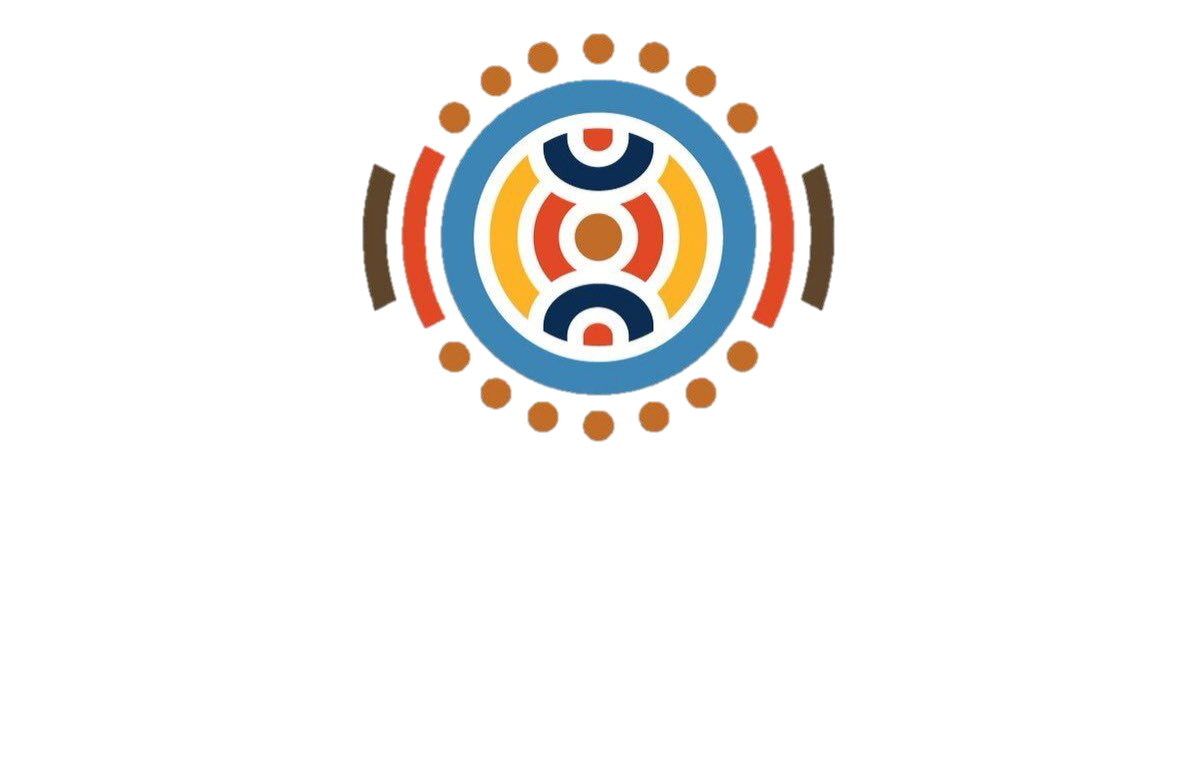 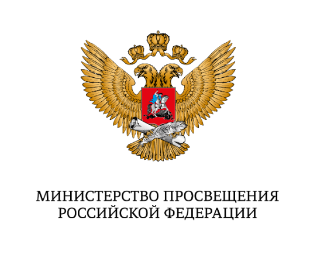 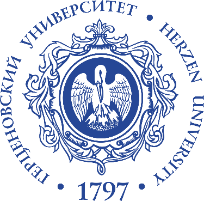 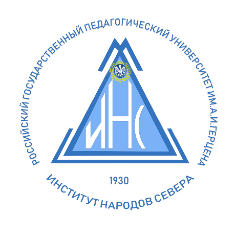 МИНИСТЕРСТВО ПРОСВЕЩЕНИЯ РОССИЙСКОЙ ФЕДЕРАЦИИФЕДЕРАЛЬНОЕ ГОСУДАРСТВЕННОЕ БЮДЖЕТНОЕ ОБРАЗОВАТЕЛЬНОЕУЧРЕЖДЕНИЕ ВЫСШЕГО ОБРАЗОВАНИЯ«Российский государственный педагогический университет им. А. И. Герцена»ИНСТИТУТ НАРОДОВ СЕВЕРАПРОГРАММАКРУГЛОГО СТОЛАГуманитарные аспекты освоения АрктикиСанкт-Петербург, 2024Круглый стол«Гуманитарные аспекты освоения Арктики»Место проведения: г. Санкт-Петербург, пр. Стачек, д. 30. Конференц-зал (ауд. 104). Институт народов Севера РГПУ им. А.И. ГерценаДата проведения: 29 февраля 2024 г. (четверг), 10.00 – 16.00Формат проведения: смешанныйСсылка для подключения: https://telemost.yandex.ru/j/41404692835381 09.45-10.00 РЕГИСТРАЦИЯ10.00-10.30 ОТКРЫТИЕ ПЛОЩАДКИПРИВЕТСТВЕННОЕ СЛОВО:Урун Софья Александровна, директор ИНС РГПУ им. А.И. Герцена, к.культурологии, доцент кафедры этнокультурологии ИНС РГПУ им. А. И. ГерценаВозелова Л.Г., научный сотрудник отдела социально-гуманитарных наук Научного центра изучения Арктики (Ямало-Ненецкий автономный округ)ПОДВЕДЕНИЕ ИТОГОВ ЛИТЕРАТУРНОГО КОНКУРСА "КРАСОТА РОДНОГО СЛОВА"Бродский И. В., к.ф.н., доцент кафедры уральских языков, фольклора и литературы, заместитель директора ИНС РГПУ им. А. И. Герцена по научной работе 10.30-15.00 ДОКЛАДЫ И ВЫСТУПЛЕНИЯ13.00-13.30 - ПЕРЕРЫВМОДЕРАТОРЫ:Урун Софья Александровна, директор ИНС РГПУ им. А.И. Герцена, к.культурологии, доцент кафедры этнокультурологии ИНС РГПУ им. А. И. ГерценаНабок И. Л., д. филос. н., профессор, зав. каф. этнокультурологии ИНС РГПУ им. А. И. ГерценаВЫСТУПЛЕНИЯ ДОКЛАДЧИКОВ10.30 – 13.001. Кавры В.В., научный руководитель отдела изучения и развития языков Чукотки", АНО «Чукотский научный арктический центр» (г. Анадырь)- Уставная деятельность РОО «Чычеткин вэтгав» по сохранению чукотского языка2. Мызников С.А., д.филол.н., член корр. РАН, зав.кафедрой уральских языков, фольклора и литературы ИНС РГПУ им. А. И. Герцена -  Миноритарные народы Арктики: некоторые проблемы и возможные векторы развития3. Шарина С. И., канд. филол. н., зав. отделом северной филологии Института гуманитарных исследований и проблем малочисленных народов Севера СО РАН, (г. Якутск)- Эвенский фольклор в Якутии: особенности бытования и документация4. Винокурова А. А., канд. филол. н., зав. кафедрой северной филологии Северо-Восточного федерального университета им. М. К. Аммосова, (г. Якутск)- Интерактивные телемосты в циркумполярном  образовательном пространстве (телемост «Северный меридиан»)5. Величко Н. И., канд. культурологии, доцент (г. Ханты-Мансийск)- Роль образования в сохранении хантыйского языка и культуры коренных малочисленных народов Ханты-Мансийского автономного округа - Югры 6. Возелова Л.Г., научный сотрудник отдела социально-гуманитарных наук Научного центра изучения Арктики (г. Салехард) - Проекты Научного центра изучения Арктики по сохранению родных языков Ямала7. Чернякова Н. С., д. филос. н., профессор кафедры этнокультурологии ИНС РГПУ им. А. И. Герцена- Ценностные аспекты освоения Арктики8. Булгакова Т. Д., д. культурологии, профессор кафедры этнокультурологии ИНС РГПУ им. А. И. Герцена -  Коренные народы Арктики: терминологический дискурс9. Набок И. Л., д. филос. н., профессор, зав. каф. этнокультурологии ИНС РГПУ им. А. И. Герцена- Роль образования в формировании, сохранении и гармонизации этнической, этнорегиональной и гражданской идентичности в Арктике10. Урун С.А., к. культурологии, доцент кафедры этнокультурологии ИНС РГПУ им. А. И. Герцена- Проблемы освещения в учебной литературе межэтнических взаимодействий в эпоху освоения Арктики13.30 – 15.0011. Росугбу Е.И., студентка 1 курса ИНС РГПУ им. А. И. Герцена- Изучение и актуализация традиционного декоративно-прикладного и песенно-музыкального искусства ульчей как условие сохранения этнической идентичности12. Чжан Хуэйюй, аспирантка Института театра, музыки и хореографии РГПУ им. А. И. Герцена (Китайская Народная Республика); Александрова Е. А., канд. искусствоведения, доцент кафедры этнокультурологии ИНС РГПУ им. А. И. Герцена - Музыкально-хореографическое искусство в гуманитарном пространстве Китая и России13. Бродский И. В., кандидат филологических наук, доцент кафедры уральских языков, фольклора и литературы ИНС РГПУ им. А. И. Герцена- К границам диалектов вепсского языка: говор деревни Корвала в сравнении с другими капшинскими говорами средневепсского диалекта14. Белан О. В., студентка 3 курса ИНС РГПУ им. А. И. Герцена, Лапина И. А., канд. истор. наук, доцент кафедры истории Института истории и социальных наук РГПУ им. А. И. Герцена- Журнал «Северная Азия» как исторический источник для изучения гуманитарного освоения Арктики15. Бродская Е. И., аспирантка 3 курса ИНС РГПУ им. А. И. Герцена- Заимствованная лексика, описывающая болезненные состояния и причинение боли, в вепсском языке16. Афанасьева К.В., студентка 1 курса ИНС РГПУ им. А. И. ГерценаОттиски шейных именных печатей как исторический источник, подтверждающий развитие ссудо-сберегательного общества Якутии (по материалам «Мальжагарского музея имени братьев Донских»)17. Войтенкова А. Л., студентка 2 курса ИНС РГПУ им. А. И. Герцена, Гашилова Л. Б., кандидат филологических наук, профессор, заведующая кафедрой палеоазиатских языков, фольклора и литературы ИНС РГПУ им. А. И. Герцена- Голос предков в литературном творчестве нивхского писателя Евгения Гудана18. Суржикова А. Д., студентка 3 курса института народов Севера РГПУ им. А.И. Герцена, Бродский И. В., кандидат филологических наук, доцент кафедры уральских языков, фольклора и литературы ИНС РГПУ им. А. И. Герцена- Наименования некоторых морских животных в прибалтийско-финских языках: тюлень (Halichoerus grypus), горбатый кит (Megaptera novaeangliae), белый медведь (Ursus maritimus)